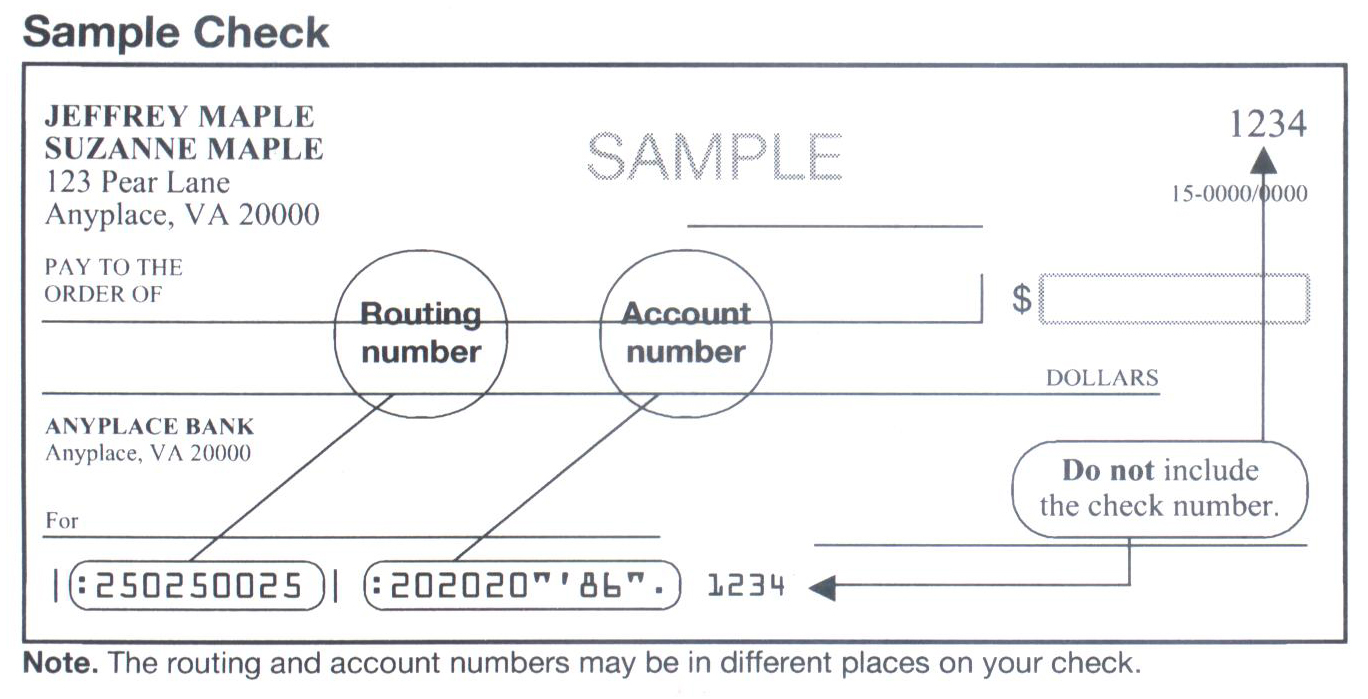 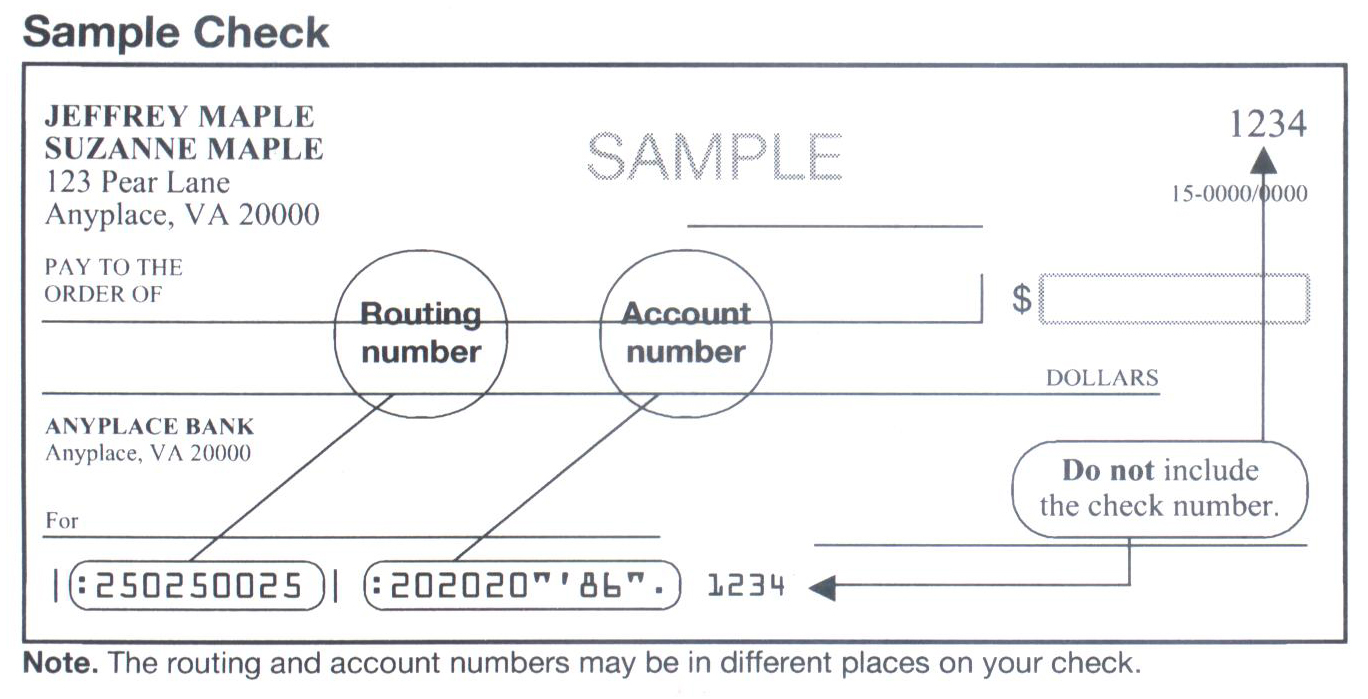 Please complete all information then print, sign, and return to the Business Office.Please complete all information then print, sign, and return to the Business Office.Please complete all information then print, sign, and return to the Business Office.Please complete all information then print, sign, and return to the Business Office.Please complete all information then print, sign, and return to the Business Office.Please complete all information then print, sign, and return to the Business Office.Please complete all information then print, sign, and return to the Business Office.Please complete all information then print, sign, and return to the Business Office.Please complete all information then print, sign, and return to the Business Office.Please complete all information then print, sign, and return to the Business Office.Please complete all information then print, sign, and return to the Business Office.Please complete all information then print, sign, and return to the Business Office.New DepositPartial Deposit Or change to partial depositPartial Deposit Or change to partial depositCancel DirectdepositCancel DirectdepositName of financial institutionRouting transit numberAccount numberAccount typeChecking accountSavings AccountSavings AccountDeposit typeFull depositPartial DepositSpecify amountPartial DepositSpecify amount$     $     $     $     $     Employee name(type or print)Employee signatureDate:Date: